ПОСТАНОВЛЕНИЕЗАКОНОДАТЕЛЬНОГО СОБРАНИЯ САНКТ-ПЕТЕРБУРГАОБ УТВЕРЖДЕНИИ ПОЛОЖЕНИЯ О МОЛОДЕЖНОМ ПАРЛАМЕНТЕПРИ ЗАКОНОДАТЕЛЬНОМ СОБРАНИИ САНКТ-ПЕТЕРБУРГАЗаконодательное Собрание Санкт-Петербурга постановляет:1. Утвердить Положение о Молодежном парламенте при Законодательном Собрании Санкт-Петербурга согласно приложению.2. Настоящее постановление вступает в силу со дня его принятия.ПредседательЗаконодательного СобранияСанкт-ПетербургаА.Н.БельскийСанкт-Петербург,Мариинский дворец16 марта 2022 годаN 110УТВЕРЖДЕНОпостановлениемЗаконодательного СобранияСанкт-Петербургаот 16.03.2022 N 110ПОЛОЖЕНИЕО МОЛОДЕЖНОМ ПАРЛАМЕНТЕ ПРИ ЗАКОНОДАТЕЛЬНОМ СОБРАНИИСАНКТ-ПЕТЕРБУРГА1. Общие положения1.1. Молодежный парламент при Законодательном Собрании Санкт-Петербурга (далее - Молодежный парламент) является совещательным и консультативным органом при Законодательном Собрании Санкт-Петербурга (далее - Собрание) и осуществляет свою деятельность на общественных началах в соответствии с Конституцией Российской Федерации, федеральными законами и иными нормативными правовыми актами Российской Федерации, Уставом Санкт-Петербурга и законами Санкт-Петербурга, настоящим Положением и иными правовыми актами Собрания, а также Регламентом Молодежного парламента.1.2. Деятельность Молодежного парламента основывается на принципах равноправия, законности, гласности, добровольности, коллегиальности и учета общественного мнения.1.3. Молодежный парламент имеет свою официальную символику и бланк с собственным наименованием, которые утверждаются Председателем Собрания.1.4. Молодежный парламент не является юридическим лицом.2. Цель, задачи и функции Молодежного парламента2.1. Целью Молодежного парламента является содействие деятельности Собрания в сфере законодательного регулирования прав и законных интересов молодежи.2.2. Основными задачами Молодежного парламента являются:подготовка предложений и рекомендаций по совершенствованию законодательства Санкт-Петербурга в области защиты прав, свобод и законных интересов молодежи;содействие в формировании и реализации государственной молодежной политики Санкт-Петербурга;приобщение молодежи к парламентской деятельности;формирование активной гражданской позиции, развитие правовой, политической и социальной культуры молодежи.2.3. Для реализации основных задач Молодежный парламент выполняет следующие функции:организация проектной деятельности (проведение мероприятий в сфере развития физической культуры и спорта, поддержки добровольчества (волонтерства), организации отдыха и досуга, военно-патриотического воспитания молодежи и другие), проведение встреч, "круглых столов", форумов, конференций и фестивалей;выявление и поддержка молодежных лидеров, молодых политиков, содействие их профессиональной подготовке, востребованности их творческого потенциала при разработке общественно значимых нормативных правовых актов;участие в мероприятиях, проводимых Собранием;осуществление взаимодействия с молодежными структурами при федеральных органах государственной власти, органах государственной власти субъектов Российской Федерации, государственных органах и органах местного самоуправления.3. Регламент Молодежного парламента3.1. Молодежный парламент утверждает Регламент Молодежного парламента.3.2. Регламентом Молодежного парламента устанавливаются:порядок участия членов Молодежного парламента в его деятельности;порядок проведения заседаний Молодежного парламента;полномочия и порядок деятельности председателя Молодежного парламента, заместителей председателя Молодежного парламента, секретаря Молодежного парламента;состав, полномочия и порядок деятельности совета Молодежного парламента;порядок формирования и деятельности комиссий Молодежного парламента, а также порядок избрания и полномочия их руководителей;порядок прекращения и приостановления полномочий членов Молодежного парламента в соответствии с настоящим Положением;формы и порядок принятия решений Молодежного парламента;порядок привлечения к работе Молодежного парламента молодежных общественных объединений, ученых, специалистов, экспертов и формы их взаимодействия с Молодежным парламентом;иные вопросы внутренней организации и порядка деятельности Молодежного парламента.3.3. Изменения в Регламент Молодежного парламента утверждаются решением Молодежного парламента по представлению совета Молодежного парламента или по инициативе не менее одной трети членов Молодежного парламента.3.4. Для утверждения Регламента Молодежного парламента и изменений в него необходимо, чтобы за них проголосовало не менее половины от общего числа членов Молодежного парламента.4. Кодекс этики членов Молодежного парламентаСовет Молодежного парламента вправе разработать и представить на утверждение Молодежного парламента Кодекс этики членов Молодежного парламента (далее - Кодекс этики). Выполнение требований, предусмотренных Кодексом этики, является обязательным для всех членов Молодежного парламента.(в ред. Постановления Законодательного Собрания Санкт-Петербурга от 22.03.2023 N 137)5. Состав и порядок формирования Молодежного парламента5.1. Молодежный парламент формируется на добровольной основе и состоит из 50 членов, из которых 18 включаются в состав Молодежного парламента по представлению региональных отделений политических партий, представленных в Собрании, пропорционально количеству депутатов Собрания от соответствующей партии, а 32 - на конкурсной основе.Положение об организации и проведении конкурсного отбора в состав Молодежного парламента (далее - конкурсный отбор), а также порядок и сроки подачи представлений кандидатур для включения в состав Молодежного парламента региональными отделениями политических партий, представленных в Собрании, утверждаются Собранием.При проведении конкурсного отбора формируется кадровый резерв Молодежного парламента в порядке, установленном Положением об организации и проведении конкурсного отбора в состав Молодежного парламента.Срок пребывания лица в кадровом резерве Молодежного парламента соответствует сроку полномочий Молодежного парламента. По истечении указанного срока лицо исключается из кадрового резерва Молодежного парламента.5.2. Постоянная комиссия по молодежной политике, делам общественных объединений и цифровизации Собрания (далее - постоянная комиссия Собрания) по итогам проведения конкурсного отбора и окончании срока подачи представлений региональными отделениями политических партий, представленных в Собрании, формирует единый список лиц, рекомендованных для включения в состав Молодежного парламента, и представляет его на утверждение Председателю Собрания.Персональный состав Молодежного парламента утверждается Председателем Собрания не позднее 14 дней со дня поступления соответствующего представления постоянной комиссии Собрания.5.3. Молодежный парламент является правомочным, если в его состав вошло не менее двух третей от установленного числа членов Молодежного парламента.5.4. Срок полномочий Молодежного парламента составляет два года и исчисляется со дня первого заседания Молодежного парламента нового состава.5.5. Исключен с 31 марта 2023 года. - Постановление Законодательного Собрания Санкт-Петербурга от 22.03.2023 N 137.5.6. Членами Молодежного парламента могут быть граждане Российской Федерации, имеющие постоянную либо временную регистрацию на территории Санкт-Петербурга и достигшие на момент утверждения персонального состава Молодежного парламента возраста от 16 до 25 лет включительно.5.7. Членами Молодежного парламента не могут быть:лица, имеющие гражданство другого государства (других государств), вид на жительство или иной документ, подтверждающий право на постоянное проживание гражданина Российской Федерации на территории иностранного государства;лица, являвшиеся или являющиеся членами Молодежного парламента два срока подряд;лица, замещающие должности федеральной государственной службы, депутаты законодательных органов государственной власти субъектов Российской Федерации, иные лица, замещающие государственные должности субъектов Российской Федерации, лица, замещающие должности государственной гражданской службы субъектов Российской Федерации, должности муниципальной службы, а также лица, замещающие муниципальные должности;(в ред. Постановления Законодательного Собрания Санкт-Петербурга от 25.01.2023 N 16)лица, являющиеся членами Общественной палаты Санкт-Петербурга или Молодежной коллегии Санкт-Петербурга;лица, признанные решением суда, вступившим в законную силу, недееспособными или ограниченно дееспособными;лица, осужденные к наказанию по приговору суда, вступившему в законную силу, а также в случае наличия неснятой или непогашенной в установленном федеральным законом порядке судимости;лица, членство которых в Молодежном парламенте ранее было прекращено на основании абзацев третьего, пятого - девятого пункта 5.8 настоящего Положения.5.8. Полномочия члена Молодежного парламента прекращаются в случае:истечения срока его полномочий;подачи им заявления о выходе из состава Молодежного парламента;неспособности его в течение длительного времени (не менее трех месяцев) по состоянию здоровья участвовать в работе Молодежного парламента;систематического в соответствии с Регламентом Молодежного парламента неучастия без уважительных причин в заседаниях Молодежного парламента, работе его органов;грубого нарушения им Кодекса этики - по решению не менее половины от общего числа членов Молодежного парламента, принятому на заседании Молодежного парламента;отзыва члена Молодежного парламента - по решению регионального отделения политической партии, представившего его для включения в состав Молодежного парламента;выявления обстоятельств, не совместимых в соответствии с пунктом 5.7 настоящего Положения со статусом члена Молодежного парламента;выхода из гражданства Российской Федерации;смерти члена Молодежного парламента.5.9. В случае исключения из состава Молодежного парламента члена Молодежного парламента, включенного по представлению регионального отделения политической партии, представленной в Собрании, новая кандидатура для включения в состав Молодежного парламента представляется этим региональным отделением политической партии не позднее 14 дней со дня прекращения полномочий выбывшего члена Молодежного парламента. Назначение нового члена Молодежного парламента утверждается Председателем Собрания не позднее 14 дней со дня поступления в Собрание соответствующего представления.В случае исключения из состава Молодежного парламента члена Молодежного парламента, включенного по итогам проведения конкурсного отбора, новый член Молодежного парламента утверждается Председателем Собрания из числа лиц, включенных в кадровый резерв Молодежного парламента, не позднее 28 дней со дня прекращения полномочий выбывшего члена Молодежного парламента.5.10. В случае если Молодежный парламент остался в неправомочном составе, постоянная комиссия Собрания инициирует процедуру формирования нового состава Молодежного парламента в порядке, установленном настоящей статьей.6. Структура Молодежного парламента6.1. Структуру Молодежного парламента составляют председатель Молодежного парламента, два заместителя председателя Молодежного парламента, секретарь Молодежного парламента, совет Молодежного парламента, комиссии Молодежного парламента.6.2. Член Молодежного парламента не может одновременно занимать две и более руководящие должности, за исключением случая, предусмотренного пунктом 10.1 настоящего Положения.7. Председатель Молодежного парламента7.1. Руководство деятельностью Молодежного парламента осуществляет председатель Молодежного парламента.7.2. Председатель Молодежного парламента избирается на первом заседании Молодежного парламента тайным голосованием большинством от общего числа членов Молодежного парламента.7.3. Правом выдвижения кандидатов на должность председателя Молодежного парламента обладают:Председатель Собрания;группа членов Молодежного парламента численностью не менее одной трети от общего числа членов Молодежного парламента.При этом каждый субъект выдвижения вправе предложить только одну кандидатуру на должность председателя Молодежного парламента.7.4. Председатель Молодежного парламента:организует деятельность Молодежного парламента;представляет Молодежный парламент в отношениях с Собранием, иными органами государственной власти субъектов Российской Федерации, органами местного самоуправления, организациями в рамках полномочий Молодежного парламента;ведет заседания Молодежного парламента;подписывает решения, протоколы, обращения Молодежного парламента;на основе предложений членов Молодежного парламента разрабатывает планы работы и представляет их на утверждение Председателю Собрания;дает поручения членам Молодежного парламента по вопросам организации деятельности Молодежного парламента, оказывает содействие членам Молодежного парламента в исполнении ими своих обязанностей;принимает решение о проведении внеочередного заседания Молодежного парламента;координирует деятельность заместителей председателя Молодежного парламента, руководителей комиссий Молодежного парламента;готовит годовой отчет о работе Молодежного парламента, вносит его на утверждение Молодежного парламента, выступает с ним на заседании Собрания;исполняет иные обязанности в соответствии с решениями Молодежного парламента, настоящим Положением и Регламентом Молодежного парламента.7.5. Обязанности председателя Молодежного парламента прекращаются досрочно в случае:прекращения его членства в Молодежном парламенте на основании пункта 5.8 настоящего Положения;подачи им заявления о прекращении исполнения обязанностей председателя Молодежного парламента;отстранения его от занимаемой должности по решению не менее половины от общего числа членов Молодежного парламента;прекращения деятельности Молодежного парламента.7.6. Одновременно с принятием решения о прекращении исполнения обязанностей председателя Молодежного парламента на основании абзацев второго, третьего и четвертого пункта 7.5 настоящего Положения Молодежным парламентом принимается решение об избрании нового председателя Молодежного парламента и назначается дата очередного заседания Молодежного парламента.8. Заместители председателя Молодежного парламента8.1. Заместители председателя Молодежного парламента избираются на заседании Молодежного парламента тайным голосованием большинством от общего числа членов Молодежного парламента.8.2. Заместители председателя Молодежного парламента по поручению председателя Молодежного парламента исполняют его отдельные обязанности и замещают председателя Молодежного парламента в случае его отсутствия или невозможности исполнения им своих обязанностей.9. Секретарь Молодежного парламента9.1. Секретарь Молодежного парламента назначается председателем Молодежного парламента из числа членов Молодежного парламента.9.2. Секретарь Молодежного парламента:ведет учет документов Молодежного парламента;готовит проекты решений и обращений Молодежного парламента;организует документооборот в Молодежном парламенте;доводит до сведения членов Молодежного парламента повестку дня заседаний Молодежного парламента;осуществляет рассылку членам Молодежного парламента материалов, подготовленных к заседанию Молодежного парламента;ведет протокол заседания Молодежного парламента и учет посещения членами Молодежного парламента заседаний Молодежного парламента;выполняет иные поручения председателя Молодежного парламента в пределах его компетенции.10. Совет Молодежного парламента10.1. Председатель Молодежного парламента возглавляет совет Молодежного парламента.10.2. В состав совета Молодежного парламента входят председатель Молодежного парламента, два его заместителя, секретарь Молодежного парламента, руководители комиссий Молодежного парламента.На заседаниях совета Молодежного парламента вправе присутствовать иные члены Молодежного парламента.10.3. Совет Молодежного парламента:по согласованию с Председателем Собрания определяет дату проведения и утверждает проект повестки дня заседания Молодежного парламента;анализирует и обобщает ход выполнения решений, принимаемых Молодежным парламентом;разрабатывает и представляет на утверждение Молодежного парламента Кодекс этики;вносит предложения по изменению Регламента Молодежного парламента;исполняет иные обязанности в соответствии с Регламентом Молодежного парламента.10.4. Заседание совета Молодежного парламента правомочно, если на нем присутствует не менее половины от общего числа членов совета Молодежного парламента. Заседание совета Молодежного парламента проводится не реже одного раза в месяц.(п. 10.4 в ред. Постановления Законодательного Собрания Санкт-Петербурга от 22.03.2023 N 137)11. Комиссии Молодежного парламента11.1. Молодежный парламент образует из своего состава не менее трех комиссий. Количество, обязанности, организация работы, порядок формирования и деятельности комиссий Молодежного парламента, а также порядок избрания и обязанности их руководителей определяются Регламентом Молодежного парламента.11.2. Комиссии Молодежного парламента:занимаются изучением проблем молодежи и готовят проекты решений по ним;вносят на рассмотрение заседаний Молодежного парламента проекты решений;рассматривают поступающие в Молодежный парламент обращения и предложения.11.3. При комиссиях Молодежного парламента могут образовываться экспертные и рабочие группы. В работе экспертных и рабочих групп могут участвовать представители молодежных общественных объединений, ученые и специалисты.12. Права и обязанности члена Молодежного парламента12.1. Член Молодежного парламента имеет право:участвовать с правом решающего голоса в работе заседаний Молодежного парламента;выдвигать кандидатов, избирать и быть избранным на должность председателя Молодежного парламента в порядке, установленном настоящим Положением, и на должность заместителя председателя Молодежного парламента в порядке, установленном настоящим Положением и Регламентом Молодежного парламента;вносить предложения по проекту повестки дня заседания Молодежного парламента;выступать на заседаниях Молодежного парламента в соответствии с Регламентом Молодежного парламента;участвовать в мероприятиях, проводимых Молодежным парламентом;получать необходимую информацию о работе Молодежного парламента;пользоваться иными установленными Регламентом Молодежного парламента правами.12.2. Член Молодежного парламента обязан:присутствовать на заседаниях Молодежного парламента;активно содействовать решению стоящих перед Молодежным парламентом задач;исполнять решения Молодежного парламента, принятые в установленном порядке;информировать председателя Молодежного парламента о своей деятельности;в случае изменения персональных данных (изменение фамилии, имени, отчества, адреса проживания, номера телефона, адреса электронной почты) проинформировать об этом постоянную комиссию Собрания и секретаря Молодежного парламента в течение семи дней со дня изменения персональных данных;не допускать действий, наносящих ущерб деятельности и интересам Молодежного парламента и его членов;соблюдать действующее законодательство Российской Федерации, законодательство Санкт-Петербурга, Кодекс этики; исполнять иные установленные Регламентом Молодежного парламента обязанности.13. Организация деятельности Молодежного парламента13.1. Основной формой деятельности Молодежного парламента является заседание.13.2. Заседания Молодежного парламента проводятся по мере необходимости, но не реже одного раза в полгода.13.3. Первое заседание Молодежного парламента нового состава созывается Председателем Собрания и ведется им до избрания председателя Молодежного парламента.13.4. Заседание Молодежного парламента правомочно, если на нем присутствует не менее половины от общего числа членов Молодежного парламента.13.5. В работе Молодежного парламента могут участвовать с правом совещательного голоса депутаты Собрания, сотрудники Аппарата Собрания, представители органов государственной власти субъектов Российской Федерации, органов местного самоуправления и другие заинтересованные лица.13.6. Решения Молодежного парламента считаются принятыми, если за них проголосовало не менее половины от общего числа членов Молодежного парламента.13.7. Вопросы организации деятельности Молодежного парламента в части, не урегулированной настоящим Положением, определяются Регламентом Молодежного парламента.14. Удостоверение члена Молодежного парламента14.1. Член Молодежного парламента имеет удостоверение члена Молодежного парламента, являющееся документом, подтверждающим его членство в Молодежном парламенте. Удостоверение подписывается Председателем Собрания и выдается на срок полномочий члена Молодежного парламента.14.2. Образец и описание удостоверения утверждаются Председателем Собрания.15. Обеспечение деятельности Молодежного парламентаОбеспечение деятельности Молодежного парламента осуществляется Собранием.(в ред. Постановления Законодательного Собрания Санкт-Петербурга от 22.03.2023 N 137)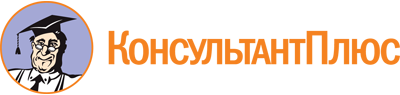 Постановление Законодательного Собрания Санкт-Петербурга от 16.03.2022 N 110
(ред. от 22.03.2023)
"Об утверждении Положения о Молодежном парламенте при Законодательном Собрании Санкт-Петербурга"Документ предоставлен КонсультантПлюс

www.consultant.ru

Дата сохранения: 17.06.2023
 16 марта 2022 годаN 110Список изменяющих документов(в ред. Постановлений Законодательного Собрания Санкт-Петербургаот 25.01.2023 N 16, от 22.03.2023 N 137)Список изменяющих документов(в ред. Постановлений Законодательного Собрания Санкт-Петербургаот 25.01.2023 N 16, от 22.03.2023 N 137)